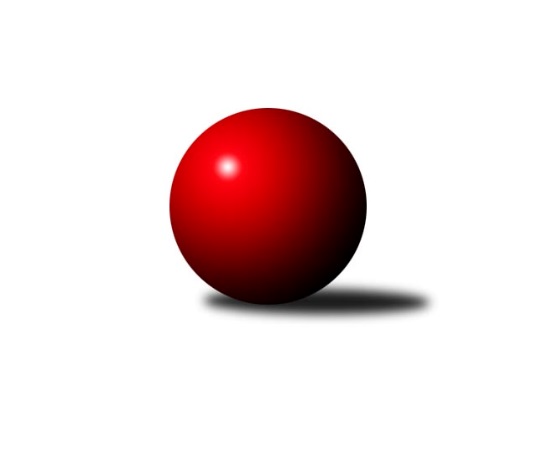 Č.14Ročník 2021/2022	13.5.2024 2. KLZ A 2021/2022Statistika 14. kolaTabulka družstev:		družstvo	záp	výh	rem	proh	skore	sety	průměr	body	plné	dorážka	chyby	1.	SKK Jičín	13	10	1	2	72.5 : 31.5 	(194.5 : 117.5)	3183	21	2168	1015	36.3	2.	SK Žižkov Praha	13	8	1	4	61.0 : 43.0 	(162.0 : 150.0)	3164	17	2162	1001	34.5	3.	TJ Bižuterie Jablonec nad Nisou	14	8	1	5	57.0 : 55.0 	(163.0 : 173.0)	3130	17	2120	1010	42.2	4.	KK Kosmonosy A	14	6	1	7	64.0 : 48.0 	(185.5 : 150.5)	3152	13	2142	1010	40.1	5.	TJ Lokomotiva Ústí n. L.	12	2	2	8	32.0 : 64.0 	(125.5 : 162.5)	3025	6	2090	935	50.7	6.	KK Jiří Poděbrady	14	2	2	10	33.5 : 78.5 	(129.5 : 206.5)	3069	6	2124	945	48.3Tabulka doma:		družstvo	záp	výh	rem	proh	skore	sety	průměr	body	maximum	minimum	1.	SKK Jičín	6	5	1	0	38.0 : 10.0 	(94.5 : 49.5)	3190	11	3288	3120	2.	TJ Bižuterie Jablonec nad Nisou	7	5	1	1	32.0 : 24.0 	(88.5 : 79.5)	3050	11	3136	2977	3.	SK Žižkov Praha	6	4	0	2	30.0 : 18.0 	(80.0 : 64.0)	3318	8	3388	3203	4.	KK Kosmonosy A	7	3	0	4	34.0 : 22.0 	(95.5 : 72.5)	3178	6	3249	3076	5.	TJ Lokomotiva Ústí n. L.	7	2	2	3	27.0 : 29.0 	(88.0 : 80.0)	3092	6	3193	3005	6.	KK Jiří Poděbrady	7	2	0	5	21.5 : 34.5 	(68.5 : 99.5)	3079	4	3217	2837Tabulka venku:		družstvo	záp	výh	rem	proh	skore	sety	průměr	body	maximum	minimum	1.	SKK Jičín	7	5	0	2	34.5 : 21.5 	(100.0 : 68.0)	3182	10	3371	3031	2.	SK Žižkov Praha	7	4	1	2	31.0 : 25.0 	(82.0 : 86.0)	3133	9	3227	3007	3.	KK Kosmonosy A	7	3	1	3	30.0 : 26.0 	(90.0 : 78.0)	3147	7	3356	2910	4.	TJ Bižuterie Jablonec nad Nisou	7	3	0	4	25.0 : 31.0 	(74.5 : 93.5)	3146	6	3256	3042	5.	KK Jiří Poděbrady	7	0	2	5	12.0 : 44.0 	(61.0 : 107.0)	3067	2	3195	2846	6.	TJ Lokomotiva Ústí n. L.	5	0	0	5	5.0 : 35.0 	(37.5 : 82.5)	3011	0	3122	2893Tabulka podzimní části:		družstvo	záp	výh	rem	proh	skore	sety	průměr	body	doma	venku	1.	SKK Jičín	10	7	1	2	55.5 : 24.5 	(150.5 : 89.5)	3175	15 	4 	1 	0 	3 	0 	2	2.	TJ Bižuterie Jablonec nad Nisou	10	6	1	3	44.0 : 36.0 	(118.0 : 122.0)	3117	13 	4 	1 	0 	2 	0 	3	3.	SK Žižkov Praha	10	5	1	4	43.0 : 37.0 	(122.0 : 118.0)	3140	11 	3 	0 	2 	2 	1 	2	4.	KK Kosmonosy A	10	4	1	5	45.0 : 35.0 	(133.5 : 106.5)	3149	9 	2 	0 	3 	2 	1 	2	5.	TJ Lokomotiva Ústí n. L.	9	2	2	5	26.0 : 46.0 	(94.0 : 122.0)	3003	6 	2 	2 	1 	0 	0 	4	6.	KK Jiří Poděbrady	9	1	2	6	18.5 : 53.5 	(78.0 : 138.0)	3037	4 	1 	0 	3 	0 	2 	3Tabulka jarní části:		družstvo	záp	výh	rem	proh	skore	sety	průměr	body	doma	venku	1.	SK Žižkov Praha	3	3	0	0	18.0 : 6.0 	(40.0 : 32.0)	3232	6 	1 	0 	0 	2 	0 	0 	2.	SKK Jičín	3	3	0	0	17.0 : 7.0 	(44.0 : 28.0)	3193	6 	1 	0 	0 	2 	0 	0 	3.	KK Kosmonosy A	4	2	0	2	19.0 : 13.0 	(52.0 : 44.0)	3110	4 	1 	0 	1 	1 	0 	1 	4.	TJ Bižuterie Jablonec nad Nisou	4	2	0	2	13.0 : 19.0 	(45.0 : 51.0)	3139	4 	1 	0 	1 	1 	0 	1 	5.	KK Jiří Poděbrady	5	1	0	4	15.0 : 25.0 	(51.5 : 68.5)	3104	2 	1 	0 	2 	0 	0 	2 	6.	TJ Lokomotiva Ústí n. L.	3	0	0	3	6.0 : 18.0 	(31.5 : 40.5)	3123	0 	0 	0 	2 	0 	0 	1 Zisk bodů pro družstvo:		jméno hráče	družstvo	body	zápasy	v %	dílčí body	sety	v %	1.	Alena Šedivá 	SKK Jičín 	10	/	11	(91%)	31	/	44	(70%)	2.	Jana Florianová 	TJ Bižuterie Jablonec nad Nisou 	10	/	13	(77%)	34	/	52	(65%)	3.	Blanka Mašková 	SK Žižkov Praha 	9	/	11	(82%)	27	/	44	(61%)	4.	Lucie Vrbatová 	SKK Jičín 	9	/	12	(75%)	33	/	48	(69%)	5.	Karolína Kovaříková 	KK Kosmonosy A 	9	/	12	(75%)	28.5	/	48	(59%)	6.	Iveta Seifertová st.	TJ Bižuterie Jablonec nad Nisou 	9	/	13	(69%)	33	/	52	(63%)	7.	Lenka Boštická 	SK Žižkov Praha 	9	/	13	(69%)	31.5	/	52	(61%)	8.	Kateřina Katzová 	SK Žižkov Praha 	9	/	13	(69%)	31	/	52	(60%)	9.	Nikola Sobíšková 	KK Kosmonosy A 	8	/	9	(89%)	25.5	/	36	(71%)	10.	Lucie Slavíková 	TJ Bižuterie Jablonec nad Nisou 	8	/	10	(80%)	29	/	40	(73%)	11.	Tereza Nováková 	KK Kosmonosy A 	8	/	10	(80%)	27	/	40	(68%)	12.	Lenka Vávrová 	SKK Jičín 	7	/	9	(78%)	29	/	36	(81%)	13.	Barbora Vašáková 	TJ Lokomotiva Ústí n. L.  	7	/	11	(64%)	25.5	/	44	(58%)	14.	Zdeňka Dejdová 	KK Jiří Poděbrady 	7	/	14	(50%)	25.5	/	56	(46%)	15.	Jana Burocková 	KK Kosmonosy A 	6	/	9	(67%)	18.5	/	36	(51%)	16.	Tereza Bendová 	KK Kosmonosy A 	6	/	10	(60%)	24.5	/	40	(61%)	17.	Zuzana Holcmanová 	KK Jiří Poděbrady 	6	/	10	(60%)	23	/	40	(58%)	18.	Kateřina Holubová 	TJ Lokomotiva Ústí n. L.  	5	/	7	(71%)	13	/	28	(46%)	19.	Lucie Dlouhá 	KK Kosmonosy A 	5	/	8	(63%)	16.5	/	32	(52%)	20.	Lucie Stránská 	TJ Lokomotiva Ústí n. L.  	5	/	11	(45%)	24.5	/	44	(56%)	21.	Adéla Víšová 	TJ Bižuterie Jablonec nad Nisou 	5	/	11	(45%)	18	/	44	(41%)	22.	Michaela Moravcová 	KK Jiří Poděbrady 	5	/	13	(38%)	25.5	/	52	(49%)	23.	Monika Hercíková 	SKK Jičín 	4.5	/	10	(45%)	20	/	40	(50%)	24.	Petra Abelová 	SKK Jičín 	4	/	6	(67%)	14	/	24	(58%)	25.	Dana Viková 	SKK Jičín 	4	/	8	(50%)	21	/	32	(66%)	26.	Helena Šamalová 	SKK Jičín 	4	/	8	(50%)	20.5	/	32	(64%)	27.	Hedvika Mizerová 	SK Žižkov Praha 	4	/	8	(50%)	16.5	/	32	(52%)	28.	Jana Balzerová 	TJ Lokomotiva Ústí n. L.  	4	/	10	(40%)	16	/	40	(40%)	29.	Blanka Mizerová 	SK Žižkov Praha 	4	/	11	(36%)	19.5	/	44	(44%)	30.	Šárka Vohnoutová 	TJ Lokomotiva Ústí n. L.  	4	/	12	(33%)	19	/	48	(40%)	31.	Lucie Holubová 	KK Kosmonosy A 	3	/	4	(75%)	12	/	16	(75%)	32.	Hana Mlejnková 	KK Kosmonosy A 	3	/	6	(50%)	10	/	24	(42%)	33.	Jitka Havlíková 	TJ Bižuterie Jablonec nad Nisou 	3	/	6	(50%)	9.5	/	24	(40%)	34.	Alice Tauerová 	SKK Jičín 	3	/	7	(43%)	13	/	28	(46%)	35.	Tereza Votočková 	KK Kosmonosy A 	3	/	8	(38%)	13.5	/	32	(42%)	36.	Jitka Vacková 	TJ Bižuterie Jablonec nad Nisou 	3	/	8	(38%)	11.5	/	32	(36%)	37.	Lucie Řehánková 	SK Žižkov Praha 	3	/	11	(27%)	16.5	/	44	(38%)	38.	Denisa Kroupová 	SKK Jičín 	2	/	2	(100%)	4	/	8	(50%)	39.	Anna Sailerová 	SK Žižkov Praha 	2	/	3	(67%)	5	/	12	(42%)	40.	Olga Petráčková 	TJ Bižuterie Jablonec nad Nisou 	2	/	5	(40%)	7	/	20	(35%)	41.	Lenka Honzíková 	KK Jiří Poděbrady 	2	/	7	(29%)	9.5	/	28	(34%)	42.	Lada Tichá 	KK Jiří Poděbrady 	2	/	7	(29%)	7	/	28	(25%)	43.	Michaela Šuterová 	TJ Lokomotiva Ústí n. L.  	2	/	8	(25%)	16	/	32	(50%)	44.	Jana Takáčová 	KK Jiří Poděbrady 	2	/	12	(17%)	18	/	48	(38%)	45.	Hana Křemenová 	SK Žižkov Praha 	1	/	1	(100%)	4	/	4	(100%)	46.	Kristýna Vorlická 	TJ Lokomotiva Ústí n. L.  	1	/	1	(100%)	3	/	4	(75%)	47.	Marie Kolářová 	SKK Jičín 	1	/	1	(100%)	2	/	4	(50%)	48.	Dita Kotorová 	KK Jiří Poděbrady 	1	/	4	(25%)	4	/	16	(25%)	49.	Lenka Stejskalová 	TJ Bižuterie Jablonec nad Nisou 	1	/	9	(11%)	11	/	36	(31%)	50.	Magdaléna Moravcová 	KK Jiří Poděbrady 	0.5	/	9	(6%)	12	/	36	(33%)	51.	Irini Sedláčková 	SK Žižkov Praha 	0	/	1	(0%)	1.5	/	4	(38%)	52.	Vlasta Kohoutová 	KK Jiří Poděbrady 	0	/	1	(0%)	1	/	4	(25%)	53.	Jitka Sottnerová 	TJ Lokomotiva Ústí n. L.  	0	/	1	(0%)	1	/	4	(25%)	54.	Iva Kunová 	TJ Bižuterie Jablonec nad Nisou 	0	/	1	(0%)	0	/	4	(0%)	55.	Jana Gembecová 	TJ Bižuterie Jablonec nad Nisou 	0	/	2	(0%)	4	/	8	(50%)	56.	Zdeňka Kvapilová 	TJ Bižuterie Jablonec nad Nisou 	0	/	2	(0%)	1	/	8	(13%)	57.	Zuzana Tiličková 	TJ Lokomotiva Ústí n. L.  	0	/	3	(0%)	3.5	/	12	(29%)	58.	Iveta Seifertová ml.	TJ Bižuterie Jablonec nad Nisou 	0	/	4	(0%)	5	/	16	(31%)	59.	Eliška Holakovská 	TJ Lokomotiva Ústí n. L.  	0	/	6	(0%)	3	/	24	(13%)Průměry na kuželnách:		kuželna	průměr	plné	dorážka	chyby	výkon na hráče	1.	SK Žižkov Praha, 1-4	3261	2209	1052	38.6	(543.5)	2.	KK Kosmonosy, 3-6	3148	2153	994	42.3	(524.8)	3.	Poděbrady, 1-4	3125	2132	993	40.9	(520.9)	4.	TJ Lokomotiva Ústí nad Labem, 1-4	3103	2120	982	41.1	(517.2)	5.	SKK Jičín, 1-4	3095	2121	974	45.4	(515.9)	6.	TJ Bižuterie Jablonec nad Nisou, 1-4	3027	2084	942	46.2	(504.6)Nejlepší výkony na kuželnách:SK Žižkov Praha, 1-4SK Žižkov Praha	3388	6. kolo	Lenka Vávrová 	SKK Jičín	600	8. koloSKK Jičín	3371	8. kolo	Anna Sailerová 	SK Žižkov Praha	595	6. koloSK Žižkov Praha	3362	14. kolo	Lenka Boštická 	SK Žižkov Praha	595	1. koloKK Kosmonosy A	3356	10. kolo	Kateřina Katzová 	SK Žižkov Praha	589	14. koloSK Žižkov Praha	3350	1. kolo	Blanka Mizerová 	SK Žižkov Praha	588	4. koloSK Žižkov Praha	3305	4. kolo	Karolína Kovaříková 	KK Kosmonosy A	587	10. koloSK Žižkov Praha	3298	10. kolo	Tereza Bendová 	KK Kosmonosy A	584	10. koloTJ Bižuterie Jablonec nad Nisou	3256	14. kolo	Alena Šedivá 	SKK Jičín	583	8. koloSK Žižkov Praha	3248	12. kolo	Lucie Stránská 	TJ Lokomotiva Ústí n. L. 	583	12. koloSK Žižkov Praha	3203	8. kolo	Lenka Boštická 	SK Žižkov Praha	582	14. koloKK Kosmonosy, 3-6KK Kosmonosy A	3249	7. kolo	Nikola Sobíšková 	KK Kosmonosy A	607	7. koloKK Kosmonosy A	3231	13. kolo	Lucie Holubová 	KK Kosmonosy A	583	13. koloSK Žižkov Praha	3227	9. kolo	Hana Křemenová 	SK Žižkov Praha	576	9. koloKK Kosmonosy A	3221	4. kolo	Blanka Mašková 	SK Žižkov Praha	575	9. koloKK Kosmonosy A	3195	9. kolo	Jana Florianová 	TJ Bižuterie Jablonec nad Nisou	572	11. koloSKK Jičín	3185	6. kolo	Jana Burocková 	KK Kosmonosy A	568	4. koloTJ Bižuterie Jablonec nad Nisou	3177	2. kolo	Tereza Bendová 	KK Kosmonosy A	567	13. koloKK Kosmonosy A	3176	2. kolo	Tereza Nováková 	KK Kosmonosy A	565	6. koloTJ Bižuterie Jablonec nad Nisou	3110	11. kolo	Karolína Kovaříková 	KK Kosmonosy A	564	9. koloKK Jiří Poděbrady	3109	13. kolo	Lucie Holubová 	KK Kosmonosy A	561	11. koloPoděbrady, 1-4SKK Jičín	3229	1. kolo	Karolína Kovaříková 	KK Kosmonosy A	584	3. koloKK Jiří Poděbrady	3217	7. kolo	Zdeňka Dejdová 	KK Jiří Poděbrady	568	7. koloKK Kosmonosy A	3209	3. kolo	Lucie Dlouhá 	KK Kosmonosy A	567	14. koloKK Kosmonosy A	3184	14. kolo	Zdeňka Dejdová 	KK Jiří Poděbrady	564	9. koloSK Žižkov Praha	3176	5. kolo	Jana Takáčová 	KK Jiří Poděbrady	563	9. koloTJ Bižuterie Jablonec nad Nisou	3166	7. kolo	Jana Takáčová 	KK Jiří Poděbrady	563	7. koloKK Jiří Poděbrady	3141	9. kolo	Zuzana Holcmanová 	KK Jiří Poděbrady	558	12. koloTJ Lokomotiva Ústí n. L. 	3122	9. kolo	Zdeňka Dejdová 	KK Jiří Poděbrady	558	5. koloSKK Jičín	3117	12. kolo	Lucie Vrbatová 	SKK Jičín	557	1. koloKK Jiří Poděbrady	3116	5. kolo	Lucie Slavíková 	TJ Bižuterie Jablonec nad Nisou	555	7. koloTJ Lokomotiva Ústí nad Labem, 1-4SKK Jičín	3215	13. kolo	Šárka Vohnoutová 	TJ Lokomotiva Ústí n. L. 	580	8. koloTJ Lokomotiva Ústí n. L. 	3193	8. kolo	Lucie Vrbatová 	SKK Jičín	577	13. koloSK Žižkov Praha	3184	11. kolo	Barbora Vašáková 	TJ Lokomotiva Ústí n. L. 	572	11. koloTJ Lokomotiva Ústí n. L. 	3175	11. kolo	Adéla Víšová 	TJ Bižuterie Jablonec nad Nisou	558	6. koloKK Kosmonosy A	3118	8. kolo	Jana Balzerová 	TJ Lokomotiva Ústí n. L. 	558	11. koloTJ Bižuterie Jablonec nad Nisou	3117	6. kolo	Lucie Vrbatová 	SKK Jičín	553	4. koloTJ Lokomotiva Ústí n. L. 	3084	6. kolo	Lenka Boštická 	SK Žižkov Praha	552	11. koloTJ Lokomotiva Ústí n. L. 	3079	4. kolo	Lucie Dlouhá 	KK Kosmonosy A	550	8. koloKK Jiří Poděbrady	3074	10. kolo	Lucie Stránská 	TJ Lokomotiva Ústí n. L. 	547	10. koloTJ Lokomotiva Ústí n. L. 	3073	13. kolo	Blanka Mašková 	SK Žižkov Praha	546	2. koloSKK Jičín, 1-4SKK Jičín	3288	9. kolo	Lenka Vávrová 	SKK Jičín	595	11. koloSKK Jičín	3247	11. kolo	Lenka Vávrová 	SKK Jičín	570	14. koloSKK Jičín	3202	7. kolo	Petra Abelová 	SKK Jičín	569	9. koloSKK Jičín	3173	14. kolo	Lenka Vávrová 	SKK Jičín	568	9. koloSKK Jičín	3154	3. kolo	Petra Abelová 	SKK Jičín	566	14. koloTJ Bižuterie Jablonec nad Nisou	3153	9. kolo	Lenka Vávrová 	SKK Jičín	561	7. koloSKK Jičín	3127	5. kolo	Lucie Slavíková 	TJ Bižuterie Jablonec nad Nisou	560	9. koloSKK Jičín	3120	2. kolo	Monika Hercíková 	SKK Jičín	557	9. koloKK Kosmonosy A	3111	5. kolo	Lada Tichá 	KK Jiří Poděbrady	554	11. koloKK Jiří Poděbrady	3100	11. kolo	Helena Šamalová 	SKK Jičín	553	3. koloTJ Bižuterie Jablonec nad Nisou, 1-4SK Žižkov Praha	3151	13. kolo	Lucie Slavíková 	TJ Bižuterie Jablonec nad Nisou	571	10. koloTJ Bižuterie Jablonec nad Nisou	3136	10. kolo	Jana Florianová 	TJ Bižuterie Jablonec nad Nisou	558	1. koloTJ Bižuterie Jablonec nad Nisou	3108	13. kolo	Lenka Boštická 	SK Žižkov Praha	548	3. koloTJ Bižuterie Jablonec nad Nisou	3063	5. kolo	Kateřina Katzová 	SK Žižkov Praha	544	3. koloSKK Jičín	3058	10. kolo	Lucie Slavíková 	TJ Bižuterie Jablonec nad Nisou	540	5. koloTJ Bižuterie Jablonec nad Nisou	3041	3. kolo	Hedvika Mizerová 	SK Žižkov Praha	539	13. koloKK Jiří Poděbrady	3030	8. kolo	Adéla Víšová 	TJ Bižuterie Jablonec nad Nisou	535	13. koloTJ Bižuterie Jablonec nad Nisou	3026	1. kolo	Iveta Seifertová st.	TJ Bižuterie Jablonec nad Nisou	534	10. koloSK Žižkov Praha	3007	3. kolo	Jana Florianová 	TJ Bižuterie Jablonec nad Nisou	532	10. koloTJ Bižuterie Jablonec nad Nisou	2996	12. kolo	Iveta Seifertová st.	TJ Bižuterie Jablonec nad Nisou	531	5. koloČetnost výsledků:	8.0 : 0.0	5x	7.0 : 1.0	5x	6.0 : 2.0	8x	5.0 : 3.0	5x	4.0 : 4.0	4x	3.0 : 5.0	5x	2.0 : 6.0	6x	1.5 : 6.5	1x	1.0 : 7.0	3x